Вестник школьного музея №12 ЭКОЛОГИЯ ЖИЗНЕННОГО ПРОСТРАНСТВА.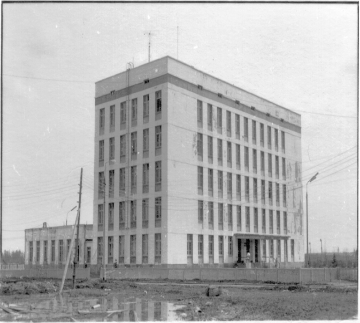 Периодическое издание музея истории школы и края.Андреевская средняя школа.2008 год.РЕЧКА КАМЕНКА НАЧИНАЛАСЬ В АНДРЕЕВКЕОсенью 2007 года члены кружка «Друг музея» провели краеведческий, географический и литературный поиск по теме «Речка Каменка». У учителя-краеведа Каменской школы Аркадия Ивановича Шишкова в его рукописном журнале «Наш край» мы нашли рассказ «Ульяновская волость Московского уезда в 1924 г.» и запись «…В реку Сходня у деревни Усково впадает река Горетовка, начинающаяся у совхоза «Дедёвшино», в которую, в свою очередь, впадает река Каменка с началом в болоте рощи Иловайского, Журавка, Крюковка и целый ряд ручьёв и оврагов… Речка Каменка течёт две с половиной версты (1350 саженей)». (Роща Д.И. Иловайского в составе имения «Белая Дача» и 300 десятин земли находилась к северу от Спасской церкви в сторону Алабушева. До сих пор сохранился пруд, известный местным жителям как Иловайский. Вот здесь и начиналась Каменка. Каждую весну паводковая вода занимала на этой низине большие пространства.)Со строительством 14-го микрорайона Зеленограда, гаражей и коттеджей в Андреевке, с подсыпанием берегов Иловайского пруда следы речки теряются, вода уходит в канализацию и подземные трубы и частично стекается в Михайловский пруд. Пруд – в красивых бетонных берегах, есть мостик и островок. До 1986 года на берегу этого пруда располагалась старинная деревня Михайловка. Сейчас пруд – главное украшение 15-го микрорайона Зеленограда, место отдыха и прогулок его жителей.Далее речка Каменка из Михайловского пруда текла к югу и образовывала Верхний Каменский пруд. В 2007 году Верхний Каменский пруд высох; вся занимаемая им долина поросла сухой рыжей осокой. Русло Каменки, когда-то вытекавшей из пруда, тоже высохло. Оно красиво выложено камнем, а на левом берегу летом работает водопад-фонтан. Сухое русло тянется до самого Нижнего Каменского пруда. 31 октября 2007 года, когда члены кружка прошли речку от истока до устья, Нижний Каменский пруд был во всей красе. Большой, с зеркальной поверхностью, в осеннем золоте растущих по его берегам деревьев и кустарников, с дикими утками и селезнем, рассекавшим водную гладь. Уровень воды в пруде поддерживается плотиной (запрудой). После плотины фактически и начинается речка. Ее питает мощный родник. Он красиво обустроен, выложен камнем – и площадка, и лесенка, и подпорная стенка. Родник освящён русской православной церковью, установлен большой крест. Люди любят ходить сюда за чистой родниковой водой. Речка течёт в глубоком овраге, по берегам непроходимые заросли черёмухи, ольхи, ивы, крапивы, осоки. Речка петляет, её длина не более 500–800 метров. На левом берегу расположилась оставшаяся часть деревни Каменки. До революции деревня была богатой, расположенной очень живописно. Крестьяне-столяры сдавали на лето свои просторные дома москвичам-художникам. О летней жизни в Каменке мы прочитали в автобиографических записках и романе «Жизнь Ильи Сатина» художника, академика живописи Василия Николаевича Яковлева и в книге «Грани призвания»театрального художника Бориса Кноблока.      Подводя итог, стоит сказать, что Каменка хоть и речка-невеличка, но на её берегах в разное время располагалось три деревни – Андреевка, Михайловка и Каменка и четыре пруда – Иловайский, Михайловский, Верхний и Нижний Каменские пруды. В 1941 году речка Каменка была последним рубежом, где были остановлены фашисты. До соседнего Кутузова немцы не дошли. В деревне сооружён памятник защитникам Москвы в ноябре-декабре 1941 года, к которому ведёт строгая торжественная аллея из лип-великанов.(Более подробно о речке и деревне Каменке можно прочесть в альбоме музея, посмотреть фотографии речки и прудов, прочитать отрывки из воспоминаний В.Н. Яковлева и Б. Кноблока)КАМЕНКА(стихотворение нашего земляка, художника, поэта и краеведа С.В. Москвина)Каменка – речка – деревня,Что меж холмов разлеглась,Каменка – речка – деревня,Что по весне разлилась.Каменка – речка – деревня,Что победила страх.Каменка – речка – деревня,Что о крутых берегах.Каменка – речка – деревня,Помнишь ли, сколько разБрал тебя немец железныйИ отбирал курсант?Каменка – речка – деревняС окнами напоказ.Каменку – речку – деревнюВсю разметал КАМАЗ.Каменка – речка – деревняБрёвнами расплылась.Каменка – речка – деревняС памятью развелась.ЛЕПЁШКИНСКИЙ ПРУДВ текущем учебном году учащиеся нашей школы провели первый этап эколого-краеведческого учебно-практического поиска «Лепёшкинский пруд». Бурное жилищное строительство в посёлках Андреевка и Голубое, рост населения, изменение статуса на «городское поселение Андреевка» обязывает более пристально взглянуть на экологию нашего жизненного пространства. Бурное жилищное строительство должно повлечь за собой такое же бурное увеличение мест отдыха человека для восстановления сил, растраченных в процессе труда. Пруд находится в центре Андреевки. На его южном берегу заканчивается строительство долгожданной поликлиники для детей и взрослых. На северном берегу расположены гаражные кооперативы, а с востока – частные предприятия (АЗС ООО «Велес» и предприятие складского хозяйства). С запада – начало старинной деревенской улицы и небольшое пространство луга с тропой к храму и гаражам.Размеры пруда: длина – 85 метров, ширина – 44 метров, площадь 3700 квадратных метров, наполнение – водой поверхностными дождевыми и снеговыми талыми водами.Своё название пруд носит по фамилии дореволюционного владельца земли Г.В. Лепёшкина. Род Лепёшкиных в России отличало умелое предпринимательство (химические заводы и текстильные мануфактуры) и широкая благотворительность. Именно Лепёшкин способствовал переводу из Казани в Москву химика-технолога М.Я. Киттары, построившему на свои средства в наших краях Горетовскую школу. В доме самого Г.В. Лепёшкина в 1925 году была открыта Андреевская школа, просуществовавшая сорок один год.Пруд – беспризорник. Многие годы за ним никто не смотрит, не ухаживает. Все забыли, что когда-то дети катались здесь на коньках, играли в хоккей, а взрослые могли посидеть на бережке,  душевно поговорить, отдохнуть.Пруду требуется безотлагательная помощь, нужен проект по его восстановлению, нужен смотритель, нужна помощь всего населения по содержанию в чистоте нашей земли и этого пруда.И тогда из окон новой поликлиники посетители увидят не большую яму с грязной водой, а красивый, ухоженный пруд, весь в зарослях черёмухи, таволги, ивы, незабудок и трав.По результатам зимнего этапа поиска в музее появился новый альбом – отчёт «Лепёшкинский пруд» с фотографиями пруда в разное время года, картой, воспоминаниями и рассказами местных жителей о состоянии пруда в разные годы, предложениями по улучшению состояния пруда. Весной и летом 2008 года работа по изучению пруда будет продолжена. Альбом пригодится на уроках географии и краеведения. Материалы можно будет опубликовать в нашей газете «Андреевский вестник».«ЖИВИ, РОДНИК, ЖИВИ…»Эколого-исследовательский проект под таким названием был направлен в этом году на конкурс учебно-исследовательских и научно-практических экологических проектов школьников в КНО Солнечногорского района. Руководители работы – учитель химии Е.Г. Чебрякова и классный руководитель В.А. Кунавина, участники работы – члены школьного экологического объединения «ЭКО» учащиеся 7б класса. Работа посвящена родникам на правом берегу речки Горетовки в районе проведения ежегодного школьного туристического слёта у Дачи Яковлева.При теоретическом изучении проблемы были найдены ответы на вопросы,  что такое родник, какие бывают родники по характеру истечения воды (напорные, безнапорные), температуре воды (холодные, горячие), по характеру источников (верховодки, грунтовые, артезианские).В практической части проекта был составлен паспорт родника, убрана территория вокруг родников, сделаны фотографии местности, взяты пробы воды и переданы на анализ. При составлении паспорта родника определен дебит родника (№1 – 0,125 л/сек, №2 – 0,129 л/сек, №3 – 0,05 л/сек), температура воды (+5, +6 и +4 градусов Цельсия, соответственно), напорный характер истечения, характер угодий, почвы, географическое положение родников.Результаты анализа воды, выполненного в аккредитованной лаборатории испытательного центра «Питон» (НПО «Стеклопластик») показали, что в зимнее  время в январе 2008 года качество воды соответствует санитарным нормам и правилам.Эта конкурсная работа получила одобрение жюри конкурса и стала победителем.Более обстоятельно с работой можно ознакомиться в школе у исполнителей работы.ЗАГРЯЗНЕНИЕ И САМООЧИЩЕНИЕ РЕЧКИ ГОРЕТОВКИТакое название дали ученицы 10 класса Валерия Максимова и Райсат Баширова под руководством учителя биологии Л.Н. Шилиной и заместителем директора по воспитательной работе Т.Ю. Гарафудиновой своему конкурсному экологическому учебно-исследовательскому проекту в 2008 году. Авторы работы на нескольких фотографиях показывают красоту речки, сообщают о её роли в жизни древних угро-финских племён, о судоходности и промысловом значении (водились раки, щуки, лини) в те далёкие времена.  Горетовка – правый приток реки Сходни, и длина её не дотягивает и до 40 километров. На берегах расположилось около десятка деревень, среди них Голубое, Жилино, Бакеево, Горетовка, Рузино, Лигачёво, усадьба Середниково (ныне Лермонтовский национальный центр), Подолино, Подрезково и др. Исток – у деревни Дедёвшино, устье – у платформы Подрезково Октябрьской железной дороги. Когда-то меняли русло, строили пруды (Всеволожский, Рукавишниковы, Немерук), стояло две мельницы…В 1960-е годы в деревне Жилино совхозом «Крюковский» были построены свинарник и коровник без очистных сооружений. Стоки без очистки потекли в речку. Не то что раки и рыба, перевелись и мальки. Запахла вода сероводородом (до 1994 года), лишилась речка своей былой красоты и даже любви народной, стала жить с обидным прозвищем .В 2007 году свинарника и коровника в деревне Жилино не стало.  Речка стала возрождаться, снова вода стала прозрачной, исчез запах, появились стрекозы и мальки.Но вредные для здоровья речки выбросы продолжаются. Авторами работы как раз зафиксирован такой выброс – только что вода была прозрачной, и вдруг на 22-ой минуте наблюдения – выброс серо-жёлтых жидких масс, вода в речке моментально утратила прозрачность и стала жёлтой. На фотографии это видно очень чётко.Вывод – основное загрязнение реки Горетовки в районе поселка Голубое вызвано ЦКБЛ №6 города Москвы и канализационной системой поселка Голубое.Авторами работы замечено также исчезновение родников. Ещё пять лет назад, рассказывают старожилы, вода в родниках била ключом, снабжая жителей чистейшей ключевой водой. Весной 2008 года работа по изучению этого явления будет продолжена.                            ТРИ ВЫСТАВКИ В ШКОЛЕ«Эпоха социализма»7 ноября 2007 года исполнилось 90 лет со дня Великого Октября. Накануне в рекреации четвертого этажа школы была организована  выставка из фондов школьного музея «Эпоха социализма». На выставке были представлены труды классиков марксизма-ленинизма, бюсты вождей революции Ленина и Сталина, пионерские и октябрятские знамёна, флаги и вымпелы, барабаны и горны, пионерские галстуки и значки, октябрятская звёздочка, школьные формы для девочек и мальчиков, книги и пластинки, Артек, победа в Великой Отечественной войне, Гагарин и космос.Выставка была рассчитана на старшеклассников, на нашу будущую элиту. Им предлагалось ответить на вопросы: 1. Ваше мнение: революцию 1917 года – забыть или помнить?  2. Что Вы думаете о социалистической цивилизации (1917-1991 гг.)? 3. Что означала социалистическая  революция для Вас и Вашей семьи? 4. Книгу об октябрьских событиях 1917 года американский журналист Джон Рид назвал «Десять дней, которые потрясли мир». Какое влияние на мир оказала русская революция?Выставка, посвящённая ушедшей эпохе социализма, не давала готовых ответов; она призывала подумать и выработать собственную точку зрения на события в стране. Сама по себе социалистическая идея была замечательной, поскольку воплотила в себе высокие идеалы справедливости, равенства, взаимопомощи, но осуществлялась безжалостно. С одной стороны, разруха, гражданская война, величайшие страдания русского народа, заплатившего уничтожением целых сословий  общества – дворянства, офицерства, интеллигенции, предпринимателей, священнослужителей, даже рестьянства. С другой стороны – передовая индустриальная держава с лучшим в мире образованием, победитель мирового фашизма, страна, первой шагнувшая в космос. Тема выставки, её экспонаты заставили школьников прочувствовать всю сложность, всю трагичность и жертвенность, весь героизм истории своей страны в XX веке!«Текстильные куклы Т.В.Пушковой»Выставка состоялась 21 декабря 2007 года. Её цель – показать школьникам, учителям и гостям – участникам районного семинара директоров школ- мир увлечений человека, талант живущих рядом с нами людей, их яркий и интересный досуг. Автор кукол – выпускница нашей школы в 1973 году, оператор котельной в доме отдыха «Спутник», жена, мама и уже бабушка Татьяна Васильевна Пушкова. Заинтересовалась куклами, окончила московскую «кукольную» школу Зои Воскресенской. И вот уже вся школа любуется необыкновенными куклами: одноногий пират Джо; Марья Ивановна, несущая с рынка двух поросят подмышкой и ещё с сумкой в руке; учёный человек Электрон Валентович в пенсне сидит, читает серьёзную книгу; «двоечник», не знающий 2 + 2; кокетливая Матильда в красивом платье, с нарядной причёской и с маникюром; Муха-Цокотуха с найденной в поле денежкой; дама с собачкой (почти по Чехову); модница Элиза; Шехерезада из «Тысяча и одной ночи» и другие работы. Всего на выставке было представлено около двух десятков кукол, каждая со своей судьбой и характером. Изготовление таких кукол требует незаурядной фантазии, таланта и скульптора, и модельера, и, конечно, необыкновенного трудолюбия.Посетители отнеслись к выставке с большим интересом и  благодарностью, пожелали автору дальнейшего успеха, и не могли не задуматься над вопросом об использовании собственного досуга.Выставка одной картины – «Дача Яковлева» С.В.МосквинаХудожника мы отыскали в 2007 году благодаря ученице 7б класса Оле Гореликовой. Для оформления альбома об экспедиции в 1941 год Оля принесла две репродукции с видами Крюкова и Каменки. Художник-краевед вызвал интерес, захотелось посмотреть другие его работы. В краеведческом музее Зеленограда нам сказали, что художник жив-здоров, живёт недалеко от нашей школы в 14-м микрорайоне, и даже дали его телефон. Мы пригласили Сергея Владимировича в наш музей, теперь он друг нашего  музея. По профессии он экономист, по своим увлечениям – художник-краевед и поэт, сейчас он на пенсии.Сергей Владимирович подарил школьному музею репродукции своих картин и свои стихи («Звезда России» и «Стихотворения») и передал нашу статью о школьном туристическом слёте в международный журнал «Турист», и её там уже опубликовали! Оказывается, этого скромного тихого немногословного человека друзья так и называют – звезда России,  он настоящий аристократ духа.В нашем музее художник открыл для себя другого художника – Василия Николаевича Яковлева, и летом 2007 года два месяца трудился над картиной – «Дача Яковлева». История дома такова. Жил в России генерал Вильгельм Шмидт, родом из прибалтийских немцев. Его сыну Александру Шмидту, строителю Октябрьской железной дороги, царь пожаловал землю на речке Горетовке. Александр построил на левом берегу три дома для своих дочерей – Изабеллы (в 1900 году), Ванды и Александры (в 1904 году). Дом Изабеллы стоит и сейчас, в нём живет внучка Изабеллы Г.М. Завалинская. Дом Ванды не сохранился. Дом Александры отметил своё столетие и вошёл в топонимику нашего края как Дача Яковлева. Художник академик живописи Василий Николаевич Яковлев купил дом в 1939 году и владел им до самой смерти. Столетний дом на картине Москвина летом в пору цветения жасмина в зарослях деревьев выглядит очень крепким и надёжным.Каждый год во время туристического слёта вся школа проходит на Яковлевские горки мимо дачи, но в зарослях деревьев этот дом не разглядеть. А на выставке каждый мог увидеть любимое место художника, академика живописи, писателя и педагога, настоящего талантливого деятеля русской культуры, нравственного примера для юношества. Всё детство В.Н. Яковлев прожил в Каменке, хорошо знал и любил наши места.Автор картины художник С.В. Москвин участвовал в нашей выставке, отвечал на вопросы детей, рассказывал о труде художника, о своём творчестве, комментировал репродукции своих картин, читал свои стихи. Все посетившие выставку остались очень довольны и благодарили автора за талант и щедрость души.Примечание. Во время нашего визита в «дом Изабеллы» Г.М. Завалинская нам рассказала, что мужем Изабеллы был литератор В.А. Зволинский. У него в гостях бывал писатель Михаил Афанасьевич Булгаков, копался в книгах на чердаке. (В книге воспоминаний Любови Белозёрской-Булгаковой можно прочесть о пребывании Булгакова у театралов Понсовых в деревне Кутузово).Упомянула Галина Матвеевна о дневниках  А.П.Чехова, где он вспоминал о своём лечении в санатории «Крюково» Рукавишниковой и Вырубова. Вспомнила Галина Матвеевна и 1941 год, когда кругом шёл бой, половину дома заняли немцы, в другой их семья. Немецкие солдаты запретили им выходить из дома даже за дровами и водой. Страшно… Немцы были восемь дней…О хозяйке дачи Яковлева Галина Матвеевна рассказала, что Екатерина Васильевна Яковлева (Мешкова) была большой «барыней». Она тщательно следила за своей внешностью, любила меха и драгоценности, держала служанку-немку. В доме был концертный рояль, мебель в чехлах, среди гостей бывали певцы Большого театра – бас Пирогов, Иванов, дочь Фёдора Шаляпина – Ирина…Памятная датаКраеведческому изданию музея истории школы и края – Вестнику школьного музея – исполнилось 10 лет! С 1998 по 2008 год вышло 11 номеров. Номер, который вы держите в руках, – двенадцатый. Эти вестники помогли музею выполнить две очень важные задачи. Во-первых, пополнение фонда музея – ведь каждый экземпляр был наградой за принесённый экспонат. За участие в ежегодных конкурсах на лучший экспонат для школьного музея Вестником музея было награждено более семисот человек, а это значит на 700 экспонатов пополнился фонд нашего музея. Семьсот человек получили благодарность педагогического Совета и гордое достойное звание Друг музея.  Во- вторых, вестники распространяли краеведческую информацию среди учащихся, учителей и жителей Андреевского муниципального округа. Читать и лучше узнавать свою родину важно и интересно каждому. Информацией для публикаций были итоги историко-, литературно-, художественно-краеведческих поисков учащихся (Московская битва, Середниково и Лермонтов, историки Д.И. Иловайский и В.Н.Татищев, химик-технолог М.Я.Киттары, меценаты Рукавишниковы), рассказы и воспоминания старожилов, новости школьной и поселковой жизни и жизни страны (60 лет Победы в Великой Отечественной войне, год русского языка и др.). Тематика Вестников была опубликована в статье «Десять лет школьному музею» (Вестник №8, 2004).Наша краеведческая информация пригодилась в дни юбилеев (420 лет Андреевке, 80 лет школе…), для оформления стендов в Доме культуры, в библиотеке посёлка, для публикаций в прессе, для классных часов, экскурсий и уроков краеведения, в работе кружка «Друг музея». Инициатор, составитель, редактор (а также компьютерный набор) Вестников – хранитель школьного музея, педагог дополнительного образования А.П. Ананьева. Техническим редактором и помощником в форматировании, оформлении и изготовлении оригинал-макета Вестников для последующего тиражирования был Д.Н. Ананьев, выпускник нашей школы 1982 года. Общий тираж Вестников составил 1370 экземпляров. Спонсорами тиражирования в разные годы были заместитель генерального директора НПО «Стеклопластик» И.И. Рувинов (№2), технический директор завода эндокринных ферментов В.С. Ларичев (№№ 3 и 5), генеральный директор ЗАО «Три-Д» В.Т. Сергеев (№№ 4 и 6), заместитель директора автошколы «Аксанит» Д.А. Шапошников (№№ 11 и 12), директор школы и депутат В.И. Кулябина.Десять лет – это уже первый юбилей, это традиция. А традиции полагается сохранять и продолжать!Песня-вальс «Андреевская школа»Слова и музыка  И.М. КлыковойПришли в родную школу малышами,Учитель встретил на пороге нас.И с верными, хорошими друзьямиШагаем дружно мы из класса в класс.Припев: Родных учителей мы будем помнить,Как хочется сказать «спасибо» им,Андреевская школа, Андреевская школа,Мы в сердце благодарность сохраним!Идём мы дружно по дороге знаний,Учитель помогает нам во всём,И честь родной Андреевской школыМы через годы дружно пронесём.Как быстро годы детства пробегают,Мы скоро разлетимся кто куда.Андреевская школа дорогая,Тебя мы не забудем никогда!Составитель, редактор, набор, корректор- А.П.Ананьева, хранитель школьного музея.                   Технический редактор -  Д.Н.Ананьев.Подписано в печать -   ... .05.2008© А. П. Ананьева, 2008Адрес: 141551, п. Андреевка, Солнечногорский район, Московская область, Андреевская средняя школа, музей.Телефоны: 499 – 738-55-86                    499- 738 -55 -88